Единый информационный день предпринимателей 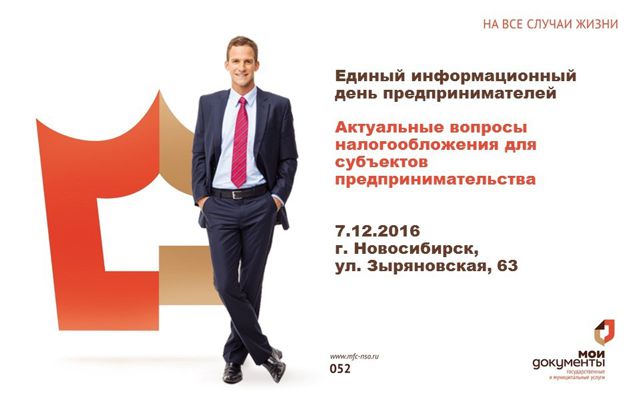 Центры «Мои Документы» Новосибирской области приглашают предпринимателей принять участие в Едином информационном дне предпринимателей, на котором будут рассмотрены актуальные вопросы налогообложения.Мероприятие состоится 7 декабря 2016 г. в 15:00 в Новосибирском центре «Мои Документы» «Зыряновский» (ул. Зыряновская, 63, 4 этаж). Спикерами круглого стола выступят специалисты Управления Федеральной налоговой службы по НСО. Они рассмотрят такие темы, как:– вопросы налогообложения прибыли и имущества организации;– изменение срока уплаты налога, сбора (отсрочка, рассрочка);– ответственность и последствия для налогоплательщика за неуплату в установленные строки налогов и сборов;– изменения действующего законодательства о несостоятельности (банкротстве), принятые в 2016 году;– актуальные вопросы администрирования НДС;– электронные сервисы ФНС, «личные кабинеты налогоплательщика».